с.КлючиВ соответствии с главой 31 Налогового кодекса Российской Федерации (далее - Налогового кодекса), статьи 23 п.3 Устава муниципального образования Ключевской сельсовет Тюменцевского района Алтайского края Собрание депутатов Ключевского сельсовета РЕШИЛО:Установить и ввести в действие земельный налог, обязательный к уплате на территории муниципального образования Ключевской сельсовет Тюменцевского района Алтайского края.Налоговые ставки земельного налога установить в следующих размерах от кадастровой стоимости земельных участков, признаваемых объектом налогообложения в соответствии с Налоговым кодексом Российской Федерации;0,3 процента в отношении земельных участков:отнесенных к землям сельскохозяйственного назначения или к землям в составе зон сельскохозяйственного использования в населенных пунктах и используемых для сельскохозяйственного производства;занятых жилищным фондом и объектами инженерной инфраструктуры жилищно-коммунального комплекса (за исключением доли в праве на земельный участок, приходящейся на объект, не относящийся к жилищному фонду и к объектам инженерной инфраструктуры жилищно-коммунального комплекса) или приобретенных (предоставленных) для жилищного строительства;приобретенных (предоставленных) для личного подсобного хозяйства, садоводства, огородничества или животноводства, а также дачного хозяйства;ограниченных в обороте в соответствии с законодательством Российской Федерации, предоставленных для обеспечения обороны, безопасности и таможенных нужд;1,5 процента в отношении прочих земельных участков.Сумма налога, подлежащая уплате в бюджет налогоплательщиками – физическими лицами исчисляется налоговыми органами и уплачивается в срок, установленный абзацем 3 пункта 1 статьи 397 Налогового кодекса Российской Федерации.Уменьшение налоговой базы на не облагаемую налогом сумму, установленную пунктом 5 статьи 391 Налогового кодекса Российской Федерации, производится на основании документов, подтверждающих право на уменьшение налоговой базы, предоставляемых налогоплательщиком в налоговый орган по своему выбору в срок, установленный п. .6.1. статьи 391 Налогового кодекса Российской Федерации. Уведомление о выбранном земельном участке может быть представлено в налоговый орган через многофункциональный центр предоставления государственных или муниципальных услугПризнать утратившими силу с 1 января 2020 года решение(я): № 117 от 29.12.2016г. «О введении земельного налога на территории муниципального образования Ключевской сельсовет»,Контроль за исполнением настоящего решения возложить на постоянную комиссию по бюджету, налоговой и кредитной политике и социальным вопросам(Сугатова Д.А.).Настоящее решение вступает в силу с 1 января 2020 года, но не ранее чем по истечении одного месяца со дня официального опубликования в районной газете «Вперед».Председатель Собрания депутатов                                                П.И.КулибановАнтикоррупционная экспертиза проведенаКоррупциогенные факторы не выявлены                                     Е.М.дуплищева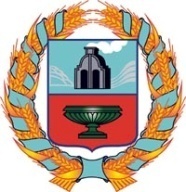 собрание депутатов КЛЮЧЕВСКОГО сельсоветасобрание депутатов КЛЮЧЕВСКОГО сельсоветасобрание депутатов КЛЮЧЕВСКОГО сельсоветасобрание депутатов КЛЮЧЕВСКОГО сельсоветаТЮМЕНЦЕВСКОГО РАЙОНА АЛТАЙСКОГО КРАЯТЮМЕНЦЕВСКОГО РАЙОНА АЛТАЙСКОГО КРАЯТЮМЕНЦЕВСКОГО РАЙОНА АЛТАЙСКОГО КРАЯТЮМЕНЦЕВСКОГО РАЙОНА АЛТАЙСКОГО КРАЯРешениеРешениеРешениеРешение25 октября  2019г.№60 О введении земельного налога на территории муниципального образования Ключевской сельсовет Тюменцевского района Алтайского края